Psaumes des dimanches du temps de Pâques - 2024 - B2ème dimanche, 7 avril Psaume 117 : Rendez grâce au Seigneur, il est bon ! Eternel est son amour !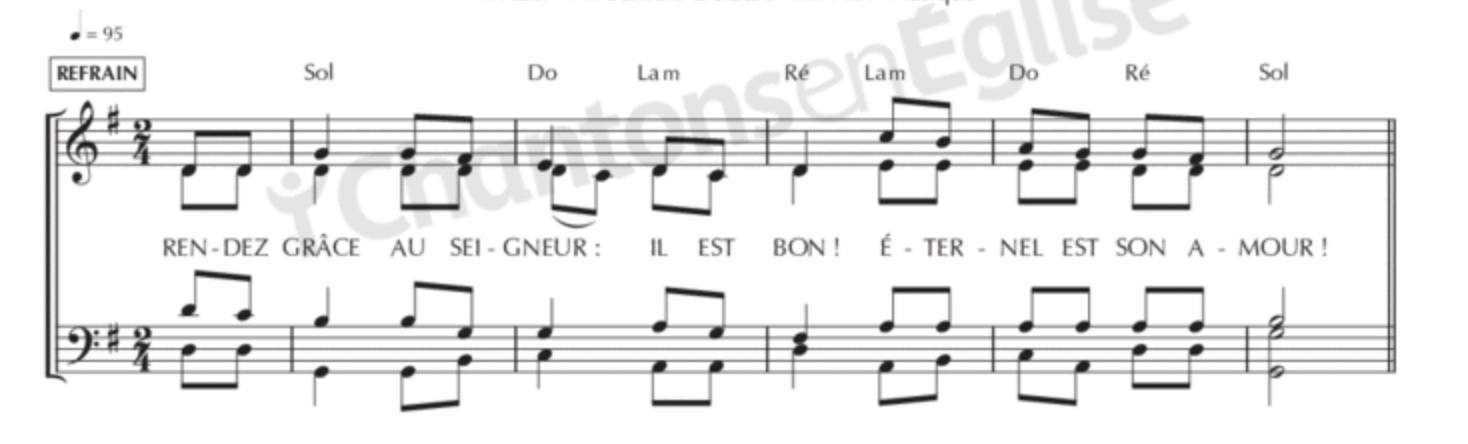 3ème dimanche, 14 avrilPsaume 4 : Sur nous, Seigneur, que s’illumine ton visage !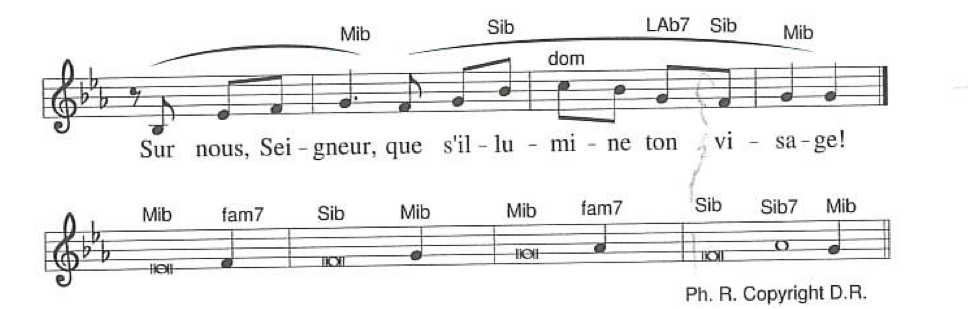 4ème dimanche, 21 avrilPsaume 117 : La pierre qu’on rejetée les bâtisseurs est devenue la pierre d’angle.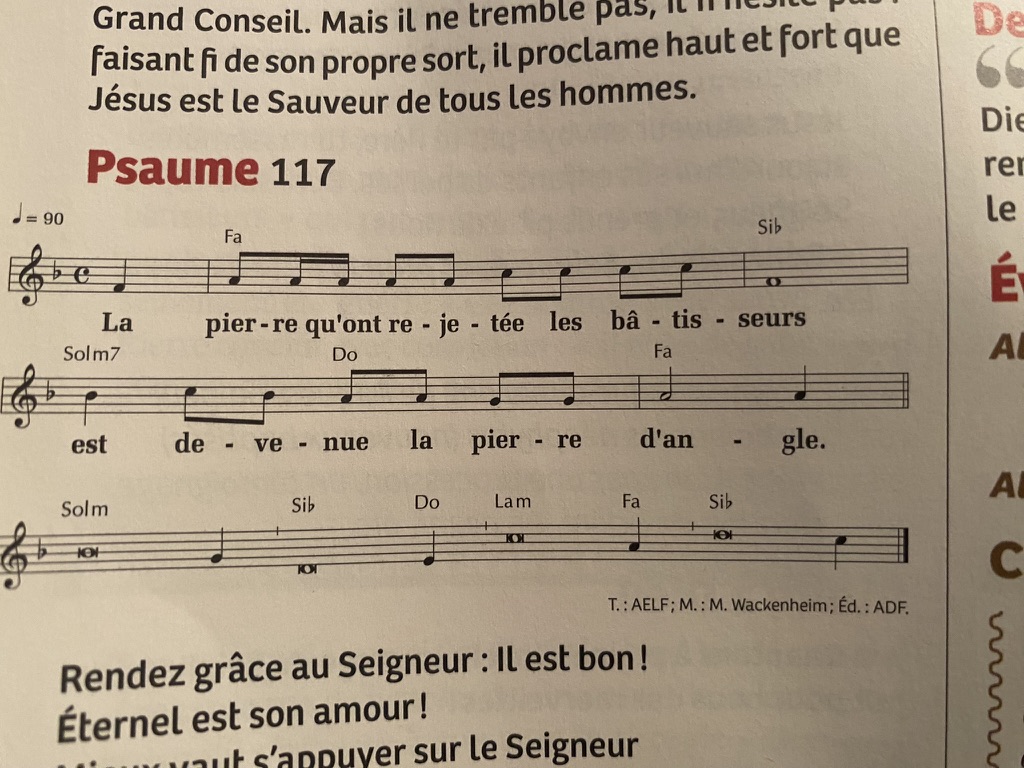 5ème dimanche, 28 avrilPsaume 21 : Tu seras ma louange, Seigneur, dans la grande assemblée. 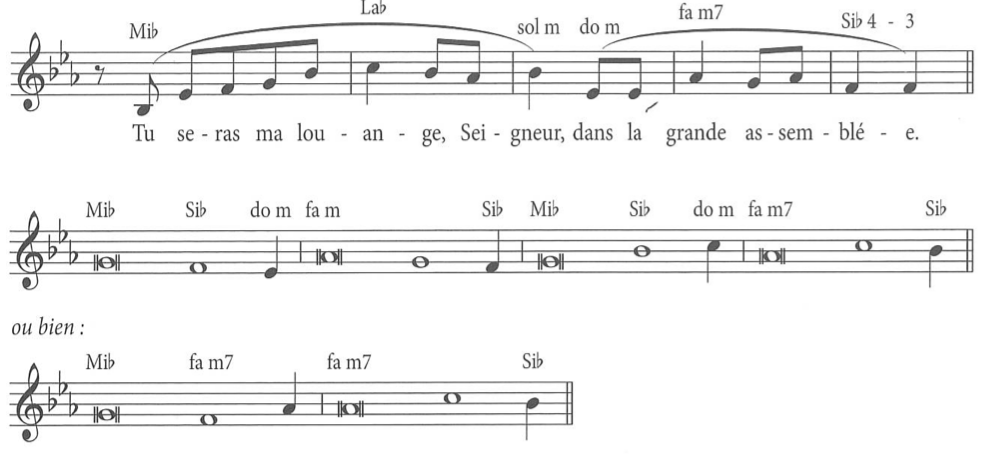 6ème dimanche, 5 maiPsaume 97 : Le Seigneur a fait connaître sa victoire et révélé sa justice aux nations. 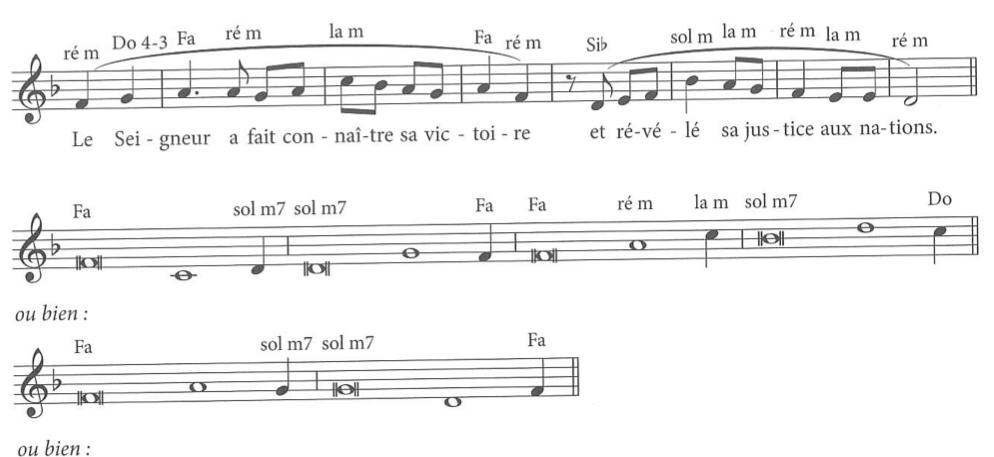 Ascension, 9 maiPsaume 46 Dieu s’élève parmi les ovations, le Seigneur aux éclats du cor. 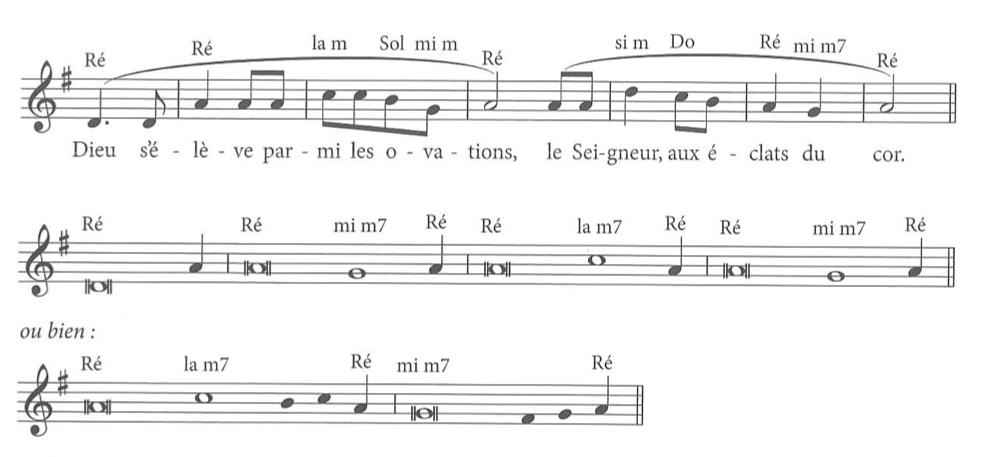 7ème dimanche, 12 maiPsaume 102 : Le Seigneur a son trône dans les cieux. 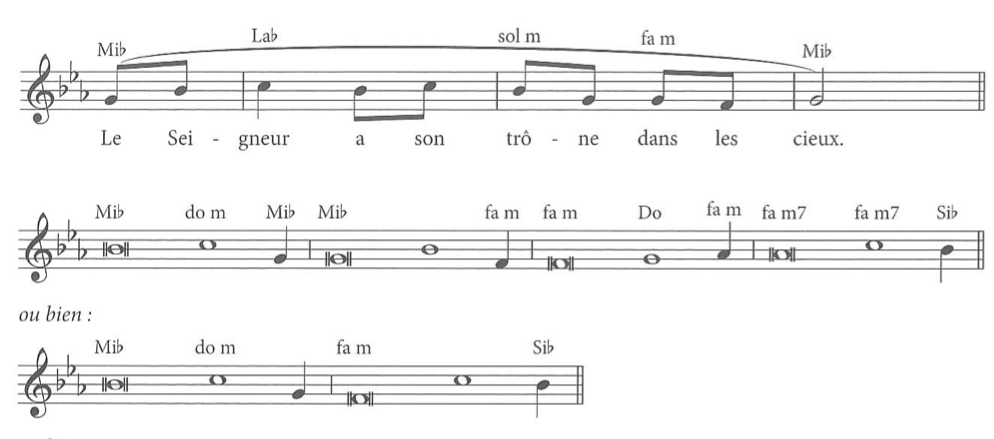 